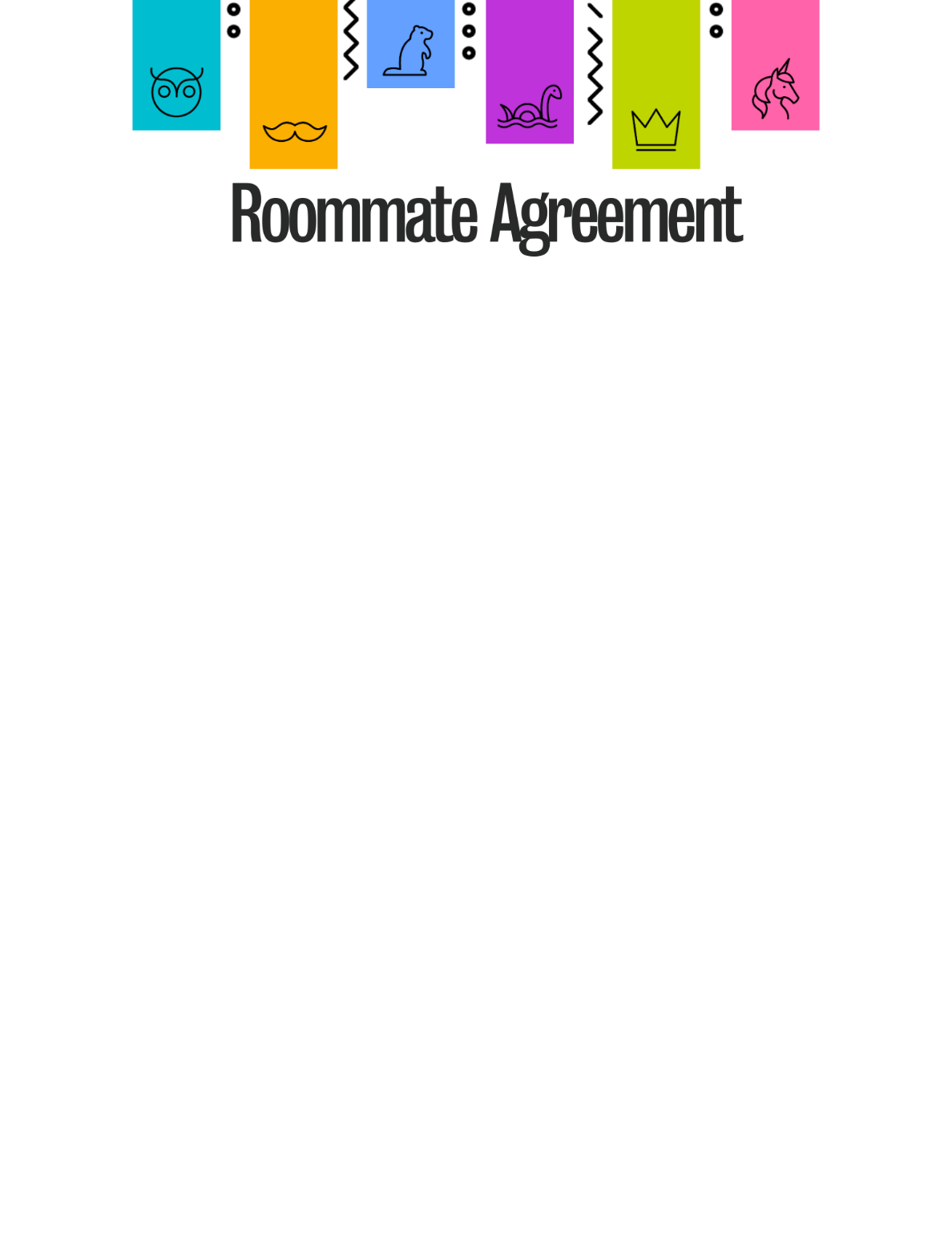 The purpose of the roommate agreement is to ensure that roommates understand the expectations of living together. It provides a framework to discuss boundaries, discuss communication styles, distribute tasks, and set expectations for the term/year. It allows roommates to be proactive and get ahead of possible conflicts before they arise. Roommate agreements may need to be adjusted along the way and you are encouraged to revisit it on a semi-regular basis and can utilize your Don for mediation if you require additional support.Everyone deserves to feel like they belong in our residence community, and all have a responsibility to support an equitable living and learning environment. Living with Campus Housing and in residence means you have the right to:Be free from intimidation, physical or emotional harm, and violence.Speak openly and respectfully about any concerns, conflicts, or issues. Maintain reasonable privacy in one’s own bedroom or restroom facilities.Live in a clean and well-maintained environment.Have all roommates uphold and respect safety in and of the living space.Have respect shown to personal belongings.Access to common areas of the living space.A living environment free of unreasonable noise or disturbance.Expect roommates and their guests to adhere to the Campus Housing Terms and Conditions.Before you begin, you are encouraged to discuss the following:What first comes to mind when you think about living in residence?What are you hoping to get out of your residence experience (social, personal, academic)?What do you think will be the biggest adjustments to living in residence?What are the important aspects that shape who you are? What should we know about each other?As you move through the roommate agreement, consider the variations of your expectations on weekdays versus weekends, when your workload is high or low, exam season, and personal stress levels.  Your discussions and decisions should be kept between yourselves and your Don. Maintaining privacy and confidentiality in your living space is important!Resources for Addressing ConflictYou are encouraged to view the Campus Housing Roommates Page to explore tools to assist you in addressing conflict.We all approach conflict in different ways, so managing different personalities can be a challenge. This conflict management resource can help you understand your style and gain self-awareness in your strengths and weaknesses and learn about the other styles. If you and your roommate(s) are still experiencing conflict and struggle to come to a reasonable compromise and/or resolution, you can connect with your Residence Life Don for assistance in mediation.  All roommates of BUILDING: ___________ ROOM: ________ to sign:I have read, discussed, and agreed to follow the standards set above, and I will strive to practice respect for my roommate(s). We have agreed to communicate openly, respectfully, and in a timely manner to conflicts as they arise. We will revisit this document, the above statements and make changes as necessary. R1 Name				               	Signature				DateR2 Name				               	Signature				DateR3 Name				               	Signature				Date	R4 Name				               	Signature				Date	CommunicationTo create a positive living and learning environment, we need to be mindful of how we can communicate well with each other. With this in mind...CommunicationTo create a positive living and learning environment, we need to be mindful of how we can communicate well with each other. With this in mind...CommunicationTo create a positive living and learning environment, we need to be mindful of how we can communicate well with each other. With this in mind...CommunicationTo create a positive living and learning environment, we need to be mindful of how we can communicate well with each other. With this in mind...CommunicationTo create a positive living and learning environment, we need to be mindful of how we can communicate well with each other. With this in mind...QuestionRoommate 1 (R1)Roommate 2 (R2)Roommate 3 (R3)Roommate 4 (R4)The best way to contact me outside of residence is…TextEmailCallSocial mediaOther:TextEmailCallSocial mediaOther:TextEmailCallSocial mediaOther:TextEmailCallSocial mediaOther:The best way for you to approach me with an issue is…How do you show you need support? What is the best way to support you through this?When there is conflict, what steps should be taken before engaging with support or resources (i.e., Don)Discussion and Decision:Discussion and Decision:Discussion and Decision:Discussion and Decision:CleanlinessEstablish a 2-week cleaning rotation. Consider the following chores and frequency, depending on your residence (traditional or suite style): washing dishes, sweeping/vacuuming all floors, cleaning kitchen surfaces, cleaning bathroom surfaces, waste removal, general decluttering.To assist with accountability, tasks should be distributed among all roommates. CleanlinessEstablish a 2-week cleaning rotation. Consider the following chores and frequency, depending on your residence (traditional or suite style): washing dishes, sweeping/vacuuming all floors, cleaning kitchen surfaces, cleaning bathroom surfaces, waste removal, general decluttering.To assist with accountability, tasks should be distributed among all roommates. CleanlinessEstablish a 2-week cleaning rotation. Consider the following chores and frequency, depending on your residence (traditional or suite style): washing dishes, sweeping/vacuuming all floors, cleaning kitchen surfaces, cleaning bathroom surfaces, waste removal, general decluttering.To assist with accountability, tasks should be distributed among all roommates. CleanlinessEstablish a 2-week cleaning rotation. Consider the following chores and frequency, depending on your residence (traditional or suite style): washing dishes, sweeping/vacuuming all floors, cleaning kitchen surfaces, cleaning bathroom surfaces, waste removal, general decluttering.To assist with accountability, tasks should be distributed among all roommates. CleanlinessEstablish a 2-week cleaning rotation. Consider the following chores and frequency, depending on your residence (traditional or suite style): washing dishes, sweeping/vacuuming all floors, cleaning kitchen surfaces, cleaning bathroom surfaces, waste removal, general decluttering.To assist with accountability, tasks should be distributed among all roommates. CleanlinessEstablish a 2-week cleaning rotation. Consider the following chores and frequency, depending on your residence (traditional or suite style): washing dishes, sweeping/vacuuming all floors, cleaning kitchen surfaces, cleaning bathroom surfaces, waste removal, general decluttering.To assist with accountability, tasks should be distributed among all roommates. CleanlinessEstablish a 2-week cleaning rotation. Consider the following chores and frequency, depending on your residence (traditional or suite style): washing dishes, sweeping/vacuuming all floors, cleaning kitchen surfaces, cleaning bathroom surfaces, waste removal, general decluttering.To assist with accountability, tasks should be distributed among all roommates. CleanlinessEstablish a 2-week cleaning rotation. Consider the following chores and frequency, depending on your residence (traditional or suite style): washing dishes, sweeping/vacuuming all floors, cleaning kitchen surfaces, cleaning bathroom surfaces, waste removal, general decluttering.To assist with accountability, tasks should be distributed among all roommates. SundayMondayTuesdayWednesdayThursdayFridaySaturdayWeek 1Week 2Noise LevelsQuiet Hours are designated from 11:00pm to 8:00am on Sunday to Thursday and 1:00am to 8:00am on Friday & Saturday. With this in mind...Noise LevelsQuiet Hours are designated from 11:00pm to 8:00am on Sunday to Thursday and 1:00am to 8:00am on Friday & Saturday. With this in mind...Noise LevelsQuiet Hours are designated from 11:00pm to 8:00am on Sunday to Thursday and 1:00am to 8:00am on Friday & Saturday. With this in mind...Noise LevelsQuiet Hours are designated from 11:00pm to 8:00am on Sunday to Thursday and 1:00am to 8:00am on Friday & Saturday. With this in mind...Noise LevelsQuiet Hours are designated from 11:00pm to 8:00am on Sunday to Thursday and 1:00am to 8:00am on Friday & Saturday. With this in mind...QuestionRoommate 1 (R1)Roommate 2 (R2)Roommate 3 (R3)Roommate 4 (R4)What do you consider to be loud?What do you consider to be quiet?How will you respect differences in noise preferences?Discussion and DecisionDiscussion and DecisionDiscussion and DecisionDiscussion and DecisionWhen should noise and light be minimized for focus/study/sleep? Consider weekdays and weekends.Discussion and DecisionDiscussion and DecisionDiscussion and DecisionDiscussion and DecisionAre you comfortable being around if someone is on the phone/video calling?YesNoDependsYesNoDependsYesNoDependsYesNoDependsAre you comfortable being around if someone is on the phone/video calling?Discussion and DecisionDiscussion and DecisionDiscussion and DecisionDiscussion and DecisionSubstance Use – Drinking and Smoking(Exerts from Residence Terms and Conditions)12.11 Residents who choose to consume alcohol while on University of Waterloo property are expected to do so safely in a manner that respects the wellbeing and legal obligation of the University of Waterloo and its members. Residents must be of legal drinking age (19 years of age), as defined by Ontario law, in order to consume alcohol and/or have alcohol consumed in their residence room or suite. In residence, the consumption of alcoholic beverages is restricted to the bedrooms and suites.12.13 Per University of Waterloo Policy 29, the University prohibits the smoking or vaporizing of cannabis on University property, except for the purposes of medicinal use which may occur only with appropriate documentation provided to the University (AccessAbility Services for students and Occupational Health for employees). Residents must be of legal drinking age (19 years of age), as defined by Ontario law, in order to consume cannabis and/or have cannabis in their residence room or suite. Students in residence are prohibited from trafficking, possessing, using, or consuming any illegal drug substance in residence or surrounding property.With this in mind...Substance Use – Drinking and Smoking(Exerts from Residence Terms and Conditions)12.11 Residents who choose to consume alcohol while on University of Waterloo property are expected to do so safely in a manner that respects the wellbeing and legal obligation of the University of Waterloo and its members. Residents must be of legal drinking age (19 years of age), as defined by Ontario law, in order to consume alcohol and/or have alcohol consumed in their residence room or suite. In residence, the consumption of alcoholic beverages is restricted to the bedrooms and suites.12.13 Per University of Waterloo Policy 29, the University prohibits the smoking or vaporizing of cannabis on University property, except for the purposes of medicinal use which may occur only with appropriate documentation provided to the University (AccessAbility Services for students and Occupational Health for employees). Residents must be of legal drinking age (19 years of age), as defined by Ontario law, in order to consume cannabis and/or have cannabis in their residence room or suite. Students in residence are prohibited from trafficking, possessing, using, or consuming any illegal drug substance in residence or surrounding property.With this in mind...Substance Use – Drinking and Smoking(Exerts from Residence Terms and Conditions)12.11 Residents who choose to consume alcohol while on University of Waterloo property are expected to do so safely in a manner that respects the wellbeing and legal obligation of the University of Waterloo and its members. Residents must be of legal drinking age (19 years of age), as defined by Ontario law, in order to consume alcohol and/or have alcohol consumed in their residence room or suite. In residence, the consumption of alcoholic beverages is restricted to the bedrooms and suites.12.13 Per University of Waterloo Policy 29, the University prohibits the smoking or vaporizing of cannabis on University property, except for the purposes of medicinal use which may occur only with appropriate documentation provided to the University (AccessAbility Services for students and Occupational Health for employees). Residents must be of legal drinking age (19 years of age), as defined by Ontario law, in order to consume cannabis and/or have cannabis in their residence room or suite. Students in residence are prohibited from trafficking, possessing, using, or consuming any illegal drug substance in residence or surrounding property.With this in mind...Substance Use – Drinking and Smoking(Exerts from Residence Terms and Conditions)12.11 Residents who choose to consume alcohol while on University of Waterloo property are expected to do so safely in a manner that respects the wellbeing and legal obligation of the University of Waterloo and its members. Residents must be of legal drinking age (19 years of age), as defined by Ontario law, in order to consume alcohol and/or have alcohol consumed in their residence room or suite. In residence, the consumption of alcoholic beverages is restricted to the bedrooms and suites.12.13 Per University of Waterloo Policy 29, the University prohibits the smoking or vaporizing of cannabis on University property, except for the purposes of medicinal use which may occur only with appropriate documentation provided to the University (AccessAbility Services for students and Occupational Health for employees). Residents must be of legal drinking age (19 years of age), as defined by Ontario law, in order to consume cannabis and/or have cannabis in their residence room or suite. Students in residence are prohibited from trafficking, possessing, using, or consuming any illegal drug substance in residence or surrounding property.With this in mind...Substance Use – Drinking and Smoking(Exerts from Residence Terms and Conditions)12.11 Residents who choose to consume alcohol while on University of Waterloo property are expected to do so safely in a manner that respects the wellbeing and legal obligation of the University of Waterloo and its members. Residents must be of legal drinking age (19 years of age), as defined by Ontario law, in order to consume alcohol and/or have alcohol consumed in their residence room or suite. In residence, the consumption of alcoholic beverages is restricted to the bedrooms and suites.12.13 Per University of Waterloo Policy 29, the University prohibits the smoking or vaporizing of cannabis on University property, except for the purposes of medicinal use which may occur only with appropriate documentation provided to the University (AccessAbility Services for students and Occupational Health for employees). Residents must be of legal drinking age (19 years of age), as defined by Ontario law, in order to consume cannabis and/or have cannabis in their residence room or suite. Students in residence are prohibited from trafficking, possessing, using, or consuming any illegal drug substance in residence or surrounding property.With this in mind...QuestionRoommate 1 (R1)Roommate 2 (R2)Roommate 3 (R3)Roommate 4 (R4)Do you feel comfortable talking about your experience with substance use?YesNoOtherYesNoOtherYesNoOtherYesNoOtherDo you currently use substances or have plans to use?YesNoOtherYesNoOtherYesNoOtherYesNoOtherHow can we be respectful of each other’s usage and be responsible for ourselves?Discussion and DecisionDiscussion and DecisionDiscussion and DecisionDiscussion and DecisionWhat are your personal boundaries with substance use?Guests 11.2 Each resident is allowed guests. Guests may not stay in residence for more than 48 consecutive hours. Guests must abide by the Residence Terms and Conditions and Residents are responsible for their guest’s behaviour. With this in mind… Guests 11.2 Each resident is allowed guests. Guests may not stay in residence for more than 48 consecutive hours. Guests must abide by the Residence Terms and Conditions and Residents are responsible for their guest’s behaviour. With this in mind… Guests 11.2 Each resident is allowed guests. Guests may not stay in residence for more than 48 consecutive hours. Guests must abide by the Residence Terms and Conditions and Residents are responsible for their guest’s behaviour. With this in mind… Guests 11.2 Each resident is allowed guests. Guests may not stay in residence for more than 48 consecutive hours. Guests must abide by the Residence Terms and Conditions and Residents are responsible for their guest’s behaviour. With this in mind… Guests 11.2 Each resident is allowed guests. Guests may not stay in residence for more than 48 consecutive hours. Guests must abide by the Residence Terms and Conditions and Residents are responsible for their guest’s behaviour. With this in mind… QuestionRoommate 1 (R1)Roommate 2 (R2)Roommate 3 (R3)Roommate 4 (R4)Will roommates be required to give each other notice before having guests over?   ☐ Yes   ☐ No   ☐ Only if staying overnight   ☐ Yes   ☐ No   ☐ Only if staying overnight   ☐ Yes   ☐ No   ☐ Only if staying overnight   ☐ Yes   ☐ No   ☐ Only if staying overnight If notice is required, how long in advance should roommates be notified of a guest? Discussion and Decision Discussion and Decision Discussion and Decision Discussion and Decision Are all roommates comfortable with overnight guests?   ☐ Yes   ☐ No   ☐ Other ☐ Yes   ☐ No   ☐ Other ☐ Yes   ☐ No   ☐ Other ☐ Yes   ☐ No   ☐ Other What time of day are daytime guests reasonably allowed to be in the unit? Discussion and Decision Discussion and Decision Discussion and Decision Discussion and Decision Are guests able to access shared items?    ☐ Yes   ☐ No   ☐ Yes   ☐ No   ☐ Yes   ☐ No   ☐ Yes   ☐ No Are guests able to access shared items?  Discussion and Decision Discussion and Decision Discussion and Decision Discussion and Decision  List any spaces that are off limits to guests?  Discussion and Decision Discussion and Decision Discussion and Decision Discussion and Decision Sharing FoodIt is important to set expectations on shared items and to respect each other’s comfort on sharing items, including food. With this in mind…Sharing FoodIt is important to set expectations on shared items and to respect each other’s comfort on sharing items, including food. With this in mind…Sharing FoodIt is important to set expectations on shared items and to respect each other’s comfort on sharing items, including food. With this in mind…Sharing FoodIt is important to set expectations on shared items and to respect each other’s comfort on sharing items, including food. With this in mind…Sharing FoodIt is important to set expectations on shared items and to respect each other’s comfort on sharing items, including food. With this in mind…QuestionRoommate 1 (R1)Roommate 2 (R2)Roommate 3 (R3)Roommate 4 (R4)Will groceries be purchased together or separately?TogetherSeparatelyAnother arrangementTogetherSeparatelyAnother arrangementTogetherSeparatelyAnother arrangementTogetherSeparatelyAnother arrangementIf groceries are purchased together, How will costs be split?What timeframe is expected for reimbursement?Discussion and DecisionDiscussion and DecisionDiscussion and DecisionDiscussion and DecisionIf groceries are not purchased together, may roommates borrow food from each other?YesNoYesNoYesNoYesNoWhat is the timeframe expected for replacement?Discussion and DecisionDiscussion and DecisionDiscussion and DecisionDiscussion and DecisionWill food be stored separately? If so, how/where will food be stored for each roommate?NoYes. My food will be stored:NoYes. My food will be stored:NoYes. My food will be stored:NoYes. My food will be stored:Will food be stored separately? If so, how/where will food be stored for each roommate?Discussion and DecisionDiscussion and DecisionDiscussion and DecisionDiscussion and DecisionSharing Items It is important to ensure permission is given when sharing items. With this in mind… Sharing Items It is important to ensure permission is given when sharing items. With this in mind… Sharing Items It is important to ensure permission is given when sharing items. With this in mind… Sharing Items It is important to ensure permission is given when sharing items. With this in mind… Sharing Items It is important to ensure permission is given when sharing items. With this in mind… QuestionRoommate 1 (R1)Roommate 2 (R2)Roommate 3 (R3)Roommate 4 (R4)Are there any items you own that all roommates are allowed to use or access without permission?  (i.e. cookware, dishes, bathroom supplies, TV, etc.)   ☐ Yes   ☐ No   ☐ Yes   ☐ No  ☐ Yes   ☐ No  ☐ Yes   ☐ No Are there any items you own that all roommates are allowed to use or access without permission?  (i.e. cookware, dishes, bathroom supplies, TV, etc.) Decision and Discussion (list items)Decision and Discussion (list items)Decision and Discussion (list items)Decision and Discussion (list items)Are there any items you own that all roommates are allowed to use or access with permission?  (i.e. cookware, dishes, bathroom supplies, TV, etc.)   ☐ Yes   ☐ No   ☐ Yes   ☐ No   ☐ Yes   ☐ No   ☐ Yes   ☐ No Are there any items you own that all roommates are allowed to use or access with permission?  (i.e. cookware, dishes, bathroom supplies, TV, etc.) Decision and Discussion (list items)Decision and Discussion (list items)Decision and Discussion (list items)Decision and Discussion (list items)What is your expectation for broken or damaged items? Discussion and DecisionDiscussion and DecisionDiscussion and DecisionDiscussion and DecisionSleeping HabitsSleep plays an important role in our overall wellbeing. With this in mind...Sleeping HabitsSleep plays an important role in our overall wellbeing. With this in mind...Sleeping HabitsSleep plays an important role in our overall wellbeing. With this in mind...Sleeping HabitsSleep plays an important role in our overall wellbeing. With this in mind...Sleeping HabitsSleep plays an important role in our overall wellbeing. With this in mind...Sleeping HabitsSleep plays an important role in our overall wellbeing. With this in mind...QuestionRoommate 1 (R1)Roommate 2 (R2)Roommate 3 (R3)Roommate 4 (R4)When do you wake up?Weekdays:Weekends:Weekdays:Weekends:Weekdays:Weekends:Weekdays:Weekends:When do you go to bed?Weekdays:Weekends:Weekdays:Weekends:Weekdays:Weekends:Weekdays:Weekends:What are your boundaries around social interaction in the morning and evening? Would it be helpful to be aware if someone is coming home late?Discussion and DecisionDiscussion and DecisionDiscussion and DecisionDiscussion and DecisionStudy HabitsAcademics are a big part of the university experience! With this in mind...Study HabitsAcademics are a big part of the university experience! With this in mind...Study HabitsAcademics are a big part of the university experience! With this in mind...Study HabitsAcademics are a big part of the university experience! With this in mind...Study HabitsAcademics are a big part of the university experience! With this in mind...QuestionRoommate 1 (R1)Roommate 2 (R2)Roommate 3 (R3)Roommate 4 (R4)Do you discuss academics, grades and/or achievements with others?YesNoDependsYesNoDependsYesNoDependsYesNoDependsDo you discuss academics, grades and/or achievements with others?Discussion and DecisionDiscussion and DecisionDiscussion and DecisionDiscussion and DecisionHow do you study or work best? Consider noise levels, lighting conditions, foot traffic.Where do you see yourself studying?☐ Bedroom areas Residence Elsewhere on campusDepends Bedroom areas ResidenceElsewhere on campusDepends Bedroom ResidenceElsewhere on campusDependsHow will you respect your differences and preferences?Discussion and DecisionDiscussion and DecisionDiscussion and DecisionDiscussion and DecisionOther Topics (if applicable)There may be other topics that come up as you go through the roommate agreement. Other Topics (if applicable)There may be other topics that come up as you go through the roommate agreement. Topic:Discussion and Decision: Topic:Discussion and Decision: 